Certificate in Critical Sexuality StudiesRevised 2.23.23Offered by Gender, Women’s, + Sexuality Studies. This interdisciplinary certificate is designed for students in all majors who want to study sexuality and LGBTQ+ issues in a systematic way. The certificate investigates the historical precedents and theoretical frameworks necessary to understand sexuality and its effects in social, economic, political, and personal life. Particular attention is paid to how sexuality intersects with other social differences, including gender, race, class, religion, nationality, disability, and age, and how power, resistance, and life chances are unevenly distributed at these intersections. The certificate provides students with a robust understanding of the institutional and ideological grounds of social policy and public discourse about sexuality in all its forms. It empowers students to imagine a more just future and equips them with the tools to collectively enact it. The certificate provides a strong foundation in the field of sexuality studies that prepares students for employment or graduate school in psychology, law, social work, public health, medicine, nonprofit management, human resources, and more.To complete the certificate in Critical Sexuality Studies, students must complete 21 credits of Critical Sexuality Studies coursework, divided as follows:ELECTIVE CREDITS (12 credits)Complete 12 credits from the following, including a minimum of 6 credits from interdisciplinary social science courses and a maximum of 6 credits from arts and culture courses. Students have the option to take up to 3 credits of independent study and 3 credits of internship towards completion of the certificate. Selected topics courses (CSST 292, CSST 392, CSST 492) may also be counted toward the 12 credits in electives.NOTE: A ‘C’ or better is required in all courses applied toward the certificateContact your advisor to schedule an appointment for advising.If you need an advisor, or have questions about the degree options in GWST/CSST, contact:Gender, Women’s, + Sexuality Studies Department, UMBC, 1000 Hilltop Circle, 413 Fine Arts Building, Baltimore, MD 21250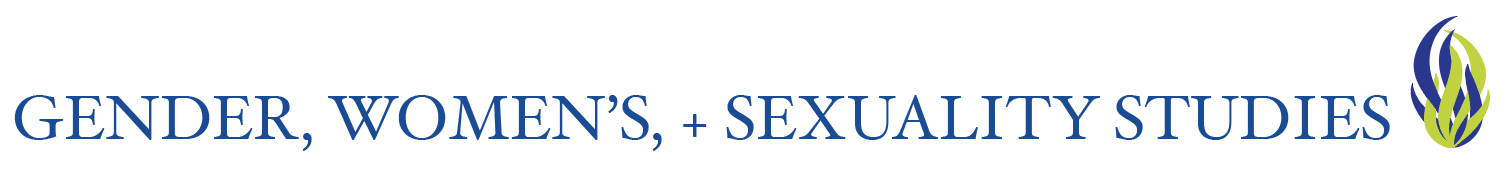 Office: 410-455-2001 | Fax: 410-455-1331 | gwstudies@umbc.edu | gwst.umbc.edu CORE COURSES (9 credits)CORE COURSES (9 credits)CORE COURSES (9 credits)CORE COURSES (9 credits)Course #Course NameGEPSemester offeredCSST 210Introduction to Critical Sexuality StudiesSS/CCSST 345Unruly BodiesAH/CCSST 485Sexuality + Queer TheoryINTERDISCIPLINARY SOCIAL SCIENCE COURSES (3 credits)INTERDISCIPLINARY SOCIAL SCIENCE COURSES (3 credits)INTERDISCIPLINARY SOCIAL SCIENCE COURSES (3 credits)INTERDISCIPLINARY SOCIAL SCIENCE COURSES (3 credits)Course #Course NameRoEGEPGWST/SOCY 332Human Sexuality in Sociological PerspectivesGWST/SOCY 333Human Sexuality in Cross-Cultural PerspectiveC/SSGWST/PSYC 356The Psychology of Sex + GenderGWST/HIST 366Doin’ It: Case Studies in the History of Western SexualityRoESS/CGWST 381Reproductive Justice in the USRoEGWST 383History + Politics of SexualityRoEGWST/MLL 413Language, Gender + SexualityRoEGWST/PSYC 444Psychology of Sexual Orientation + Gender IdentityWIARTS AND CULTURE COURSES (3 credits)ARTS AND CULTURE COURSES (3 credits)ARTS AND CULTURE COURSES (3 credits)ARTS AND CULTURE COURSES (3 credits)Course #Course NameRoEGEPCSST/GWST 220Introduction to Transgender StudiesRoECSST 321Queer Representation in Film + TVRoEAHGWST/MLL 255Intercultural ParisRoEAH/CGWST 315Modern MasculinitiesAH/CGWST 341Indigenous + Decolonial FeminismsRoEGWST 344Transnational FemininitiesRoEAH/CGWST 348Black, Queer + Feminist FilmRoEGWST/THTR 349Gender, Sexuality + Theatrical PerformanceRoEAH